5.pielikumsBRĪVSTĀVOŠU KONTEINERU (PUĶU PODU) SPECIFIKĀCIJA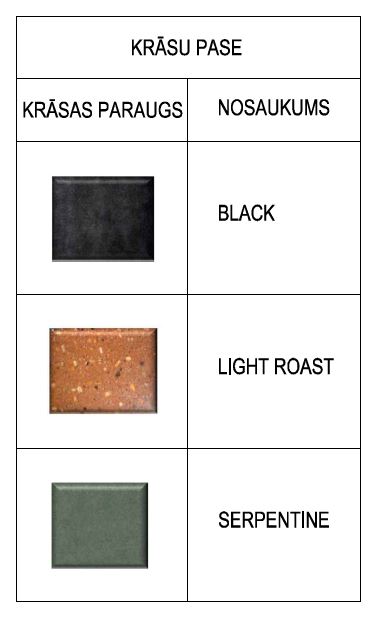 ApzīmējumsAttēlsAprakstsBK-1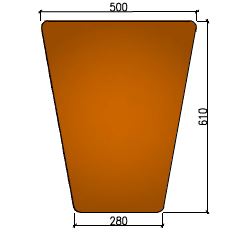 Izmēri: D 500mm, D 280mm, H 610mmMateriāls: polimērbetonsKrāsa: Melns (Black), ruds (Light roast), zaļš (Serpentine)BK-2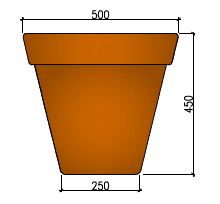 Izmēri: D 500mm, D 280mm, H 610mmMateriāls: polimērbetonsKrāsa: Ruds (Light roast), zaļš (Serpentine)BK-3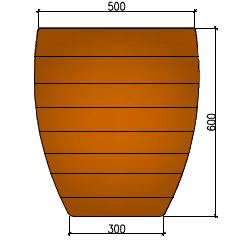 Izmēri: D 500mm, D 280mm, H 610mmMateriāls: polimērbetonsKrāsa: Melns (Black), ruds (Light roast), zaļš (Serpentine)BK-4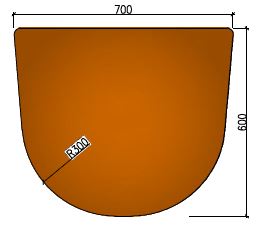 Izmēri: D 500mm, D 280mm, H 610mmMateriāls: polimērbetonsKrāsa: Melns (Black), ruds (Light roast), zaļš (Serpentine)